ESTADÍSTICAS UAIP 2018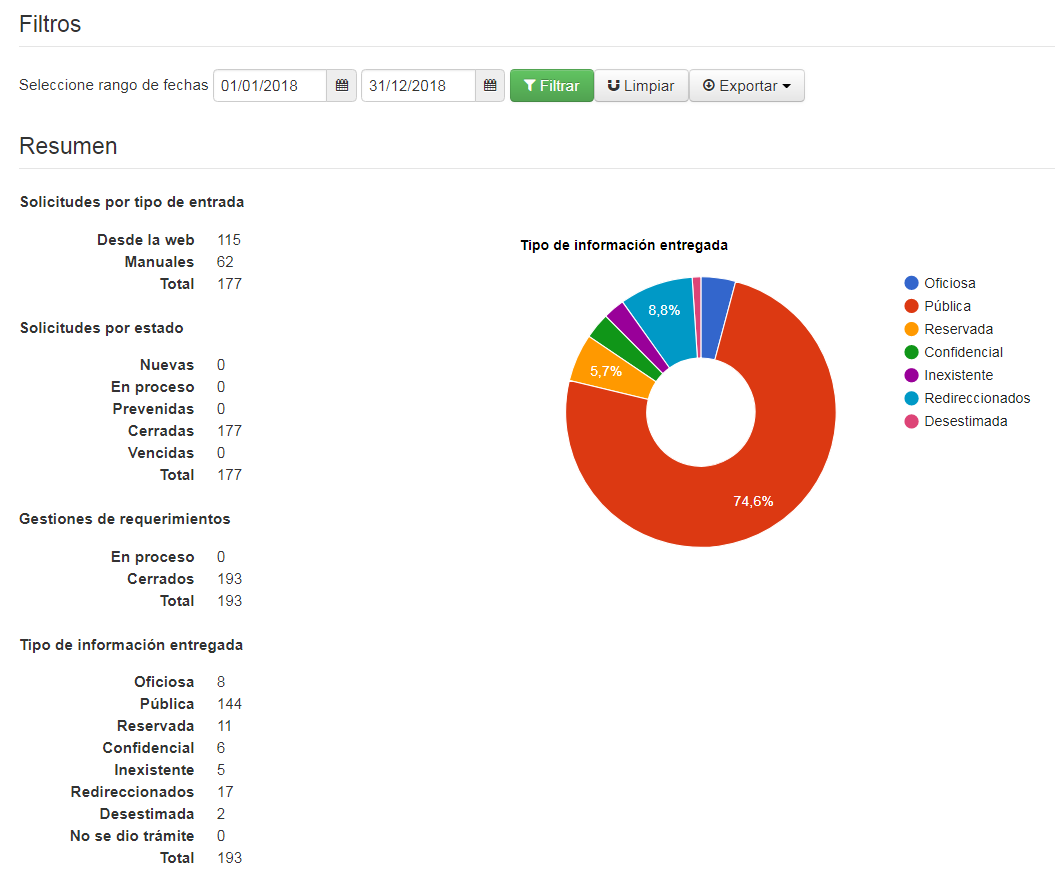 